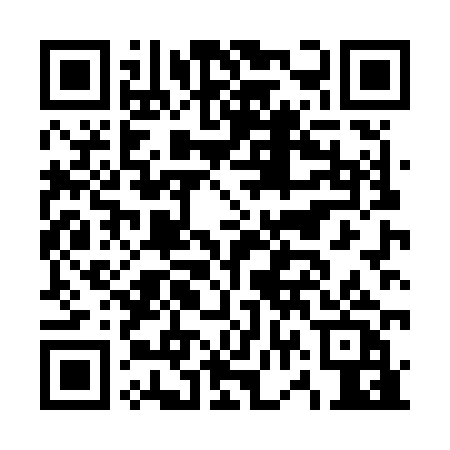 Prayer times for Longny-au-Perche, FranceWed 1 May 2024 - Fri 31 May 2024High Latitude Method: Angle Based RulePrayer Calculation Method: Islamic Organisations Union of FranceAsar Calculation Method: ShafiPrayer times provided by https://www.salahtimes.comDateDayFajrSunriseDhuhrAsrMaghribIsha1Wed5:176:371:545:549:1210:322Thu5:156:351:545:559:1410:343Fri5:136:331:545:559:1510:364Sat5:116:321:545:569:1610:385Sun5:086:301:545:569:1810:406Mon5:066:291:545:579:1910:427Tue5:046:271:545:579:2110:448Wed5:026:261:535:589:2210:469Thu5:006:241:535:589:2310:4810Fri4:586:231:535:599:2510:5011Sat4:566:211:535:599:2610:5112Sun4:546:201:536:009:2710:5313Mon4:526:191:536:009:2910:5514Tue4:516:171:536:019:3010:5715Wed4:496:161:536:019:3110:5916Thu4:476:151:536:029:3311:0117Fri4:456:131:536:029:3411:0318Sat4:436:121:536:039:3511:0519Sun4:426:111:546:039:3711:0620Mon4:406:101:546:049:3811:0821Tue4:386:091:546:049:3911:1022Wed4:376:081:546:059:4011:1223Thu4:356:071:546:059:4111:1324Fri4:346:061:546:069:4311:1525Sat4:326:051:546:069:4411:1726Sun4:316:041:546:079:4511:1827Mon4:296:031:546:079:4611:2028Tue4:286:021:546:079:4711:2229Wed4:266:011:546:089:4811:2330Thu4:256:011:556:089:4911:2531Fri4:246:001:556:099:5011:26